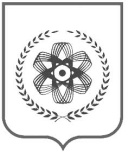 Томская область  городской округзакрытое административно-территориальное образование  СеверскМЭР ЗАТО СЕВЕРСК                                            ПОСТАНОВЛЕНИЕ__16.12.2015____№____24 пм_________В соответствии со статьей 28 Федерального закона от 06.10.2003 № 131-ФЗ                     «Об общих принципах организации местного самоуправления в Российской Федерации», статьёй 20 Устава городского округа закрытого административно-территориального образования Северск Томской области и Положением о публичных слушаниях в городском округе ЗАТО Северск Томской области, утвержденным решением Думы ЗАТО Северск             от 26.01.2006 № 8/2 «Об утверждении Положения о публичных слушаниях в городском округе ЗАТО Северск Томской области», рассмотрев внесенный Главой Администрации ЗАТО Северск проект решения Думы ЗАТО Северск «О внесении изменений в Правила землепользования и застройки ЗАТО Северск, утвержденные решением Думы ЗАТО Северск от 18.03.2010 № 94/4»,ПОСТАНОВЛЯЮ:1. Провести с 18 декабря 2015 года по 18 января 2016 года в городском округе                ЗАТО Северск Томской области обсуждение проекта решения Думы ЗАТО Северск                      «О внесении изменений в Правила землепользования и застройки ЗАТО Северск, утвержденные решением Думы ЗАТО Северск от 18.03.2010 № 94/4».2. Провести публичные слушания по проекту решения Думы ЗАТО Северск                      «О внесении изменений в Правила землепользования и застройки ЗАТО Северск, утвержденные решением Думы ЗАТО Северск от 18.03.2010 № 94/4»  18  января  2016  года  с  14.00   по   адресу:   Томская область, ЗАТО Северск, г.Северск, просп.Коммунистический, д.51, в Большом зале Думы ЗАТО Северск и Администрации ЗАТО Северск.3. Считать инициатором публичных слушаний Мэра ЗАТО Северск.4. Поручить комиссии по землепользованию и застройке ЗАТО Северск            (Бабенышев В.В.), утвержденной постановлением Администрации ЗАТО Северск                        от 18.06.2010 № 1585 «О комиссии по землепользованию и застройке ЗАТО Северск                 и её составе», осуществить подготовку и проведение публичных слушаний.5. Установить, что:1) заявки для участия в публичных слушаниях по обсуждению проекта решения Думы ЗАТО Северск «О внесении изменений в Правила землепользования и застройки ЗАТО Северск, утвержденные решением Думы ЗАТО Северск от 18.03.2010 № 94/4» принимаются Комитетом архитектуры и градостроительства Администрации ЗАТО Северск до 14.00                 18 января 2016 года по адресу: Томская область, ЗАТО Северск, г.Северск, просп.Коммунистический, д.51, кабинет № 216 или по телефону 77 23 78;2) предложения по внесению изменений в проект решения Думы ЗАТО Северск               «О внесении изменений в Правила землепользования и застройки ЗАТО Северск, утвержденные решением Думы ЗАТО Северск от 18.03.2010 № 94/4» принимаются до 12.00 18 января 2016 года по адресу: Томская область, ЗАТО Северск, г.Северск, просп.Коммунистический, д.51, кабинет № 216 или по телефону 77 23 78.6. Настоящее постановление, проект решения Думы ЗАТО Северск «О внесении изменений в Правила землепользования и застройки ЗАТО Северск, утвержденные решением Думы ЗАТО Северск от 18.03.2010 № 94/4» опубликовать в газете «Диалог»                      и разместить на официальных сайтах Думы ЗАТО Северск (http://duma-seversk.ru)                              и Администрации ЗАТО Северск (http://seversknet.ru) в информационно-телекоммуникационной сети «Интернет».7. Руководителю аппарата Думы ЗАТО Северск Кучину С.В. обеспечить опубликование в газете «Диалог» и размещение на официальных сайтах Думы ЗАТО Северск (http://duma-seversk.ru) и Администрации ЗАТО Северск (http://seversknet.ru)                                   в информационно-телекоммуникационной сети «Интернет» заключения о результатах публичных слушаний, проведенных 18 января 2016 года.8. Контроль за исполнением постановления оставляю за собой.                                                                                                                                            Г.А.ШаминО назначении публичных слушаний   в городском округе ЗАТО Северск Томской области по проекту  решения Думы ЗАТО Северск                 «О внесении изменений в Правила землепользования и застройки ЗАТО Северск, утвержденные решением Думы ЗАТО Северск от 18.03.2010            № 94/4»